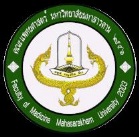      แบบขอใช้รถยนต์/ยานพาหนะคณะแพทยศาสตร์ มหาวิทยาลัยมหาสารคาม ส่วนที่ 1  ผู้ขอใช้รถ1.1 ชื่อหน่วยงานผู้ขอใช้รถ		กลุ่มงาน	 	เบอร์ภายใน	1.2 รายละเอียดการใช้รถ/ยานพาหนะ     1.2.1 ประเภทรถ/ยานพาหนะที่ต้องการ (ระบุประเภทและจำนวนคัน)    	 จำนวน			คัน     1.2.2 วัตถุประสงค์การใช้/จำนวนผู้โดยสาร              ใช้รถเพื่อ		เรื่อง		              สถานที่		จำนวนผู้โดยสาร			คน       1.2.3  กำหนดเดินทางไป  วันที่		เดือน	พ.ศ.		    เวลา	น.	    กำหนดเดินทางกลับ วันที่		เดือน	   พ.ศ.	 เวลา  	น.      1.2.4 การนัดหมายรับผู้โดยสาร (ระบุรายละเอียดที่สำคัญ เช่น ชื่อ/สถานที่/เวลา)					  						       1.2.5 งบประมาณค่าใช้จ่าย  (เช่น ค่าน้ำมัน  ค่าเบี้ยเลี้ยงพนักงานขับรถยนต์  เป็นต้น)            งบในรายวิชา / โครงการ / กิจกรรม            งบส่วนอื่นของคณะแพทยศาสตร์           อื่นๆ 	        1.2.6 ผู้รับผิดชอบควบคุมรถในการเดินทาง	เบอร์โทร	ลงชื่อ  		ผู้ขอใช้รถ		ผู้บังคับบัญชาที่รับรองหรือหัวหน้าหน่วยงาน      (	) 				                                  ตำแหน่ง					                               (					) 				/	 /					ตำแหน่ง					  									 	/	/	ส่วนที่ 2 การเสนอความเห็นของงานยานยนต์   เห็นควรจัดรถ  จำนวน	คัน  ดังนี้1.หมายเลขทะเบียน 		ชื่อ พขร.			2.หมายเลขทะเบียน 		ชื่อ พขร.			3.หมายเลขทะเบียน 		ชื่อ พขร.			  อื่นๆ  (ที่จำเป็นประกอบการพิจารณา)		
		              ลงชื่อ 		 ผู้ดูแล                           (นางลักษณาวดี  จันปัญญา)                    ตำแหน่ง  เจ้าหน้าที่บริหารงานทั่วไป		/	 /	ส่วนที่ 3 การพิจารณา/สั่งการความคิดเห็นของผู้บังคับบัญชาชั้นต้น      เห็นควรอนุมัติ          ไม่ควรอนุมัติ      อื่นๆ	              ลงชื่อ 			                         (		)           ตำแหน่ง  		                                                  	    	/	 /	คำสั่งผู้มีอำนาจ       อนุมัติ            ไม่อนุมัติ      อื่นๆ		          ลงชื่อ			          (		)ตำแหน่ง  		                                                  	    	/	 /	ตารางแนบการขอใช้รถ (กรณีเรื่องเดียวกัน ช่วงวัน / เวลาต่างกัน)ตารางแนบการขอใช้รถ (กรณีเรื่องเดียวกัน ช่วงวัน / เวลาต่างกัน)ตารางแนบการขอใช้รถ (กรณีเรื่องเดียวกัน ช่วงวัน / เวลาต่างกัน)ตารางแนบการขอใช้รถ (กรณีเรื่องเดียวกัน ช่วงวัน / เวลาต่างกัน)ตารางแนบการขอใช้รถ (กรณีเรื่องเดียวกัน ช่วงวัน / เวลาต่างกัน)ตารางแนบการขอใช้รถ (กรณีเรื่องเดียวกัน ช่วงวัน / เวลาต่างกัน)ใบขอใช้รถ ลงวันที่............../................./.............ใบขอใช้รถ ลงวันที่............../................./.............ใบขอใช้รถ ลงวันที่............../................./.............ใบขอใช้รถ ลงวันที่............../................./.............ใบขอใช้รถ ลงวันที่............../................./.............ใบขอใช้รถ ลงวันที่............../................./.............วัน/เดือน/ปีระบุเวลา รับ-ส่งรายละเอียด (สถานที่/บุคคล)จำนวนผู้โดยสารส่วนของงานยานยนต์ส่วนของงานยานยนต์วัน/เดือน/ปีระบุเวลา รับ-ส่งรายละเอียด (สถานที่/บุคคล)จำนวนผู้โดยสารรายละเอียดรถชื่อพนักงานขับรถ    ลงชื่อ...................................................................................... ผู้ขอใช้รถ    ลงชื่อ...................................................................................... ผู้ขอใช้รถ    ลงชื่อ...................................................................................... ผู้ขอใช้รถ    ลงชื่อ...................................................................................... ผู้ขอใช้รถลงชื่อ............................................... ผู้ดูแลลงชื่อ............................................... ผู้ดูแล(........................................................................................)(........................................................................................)(........................................................................................)(........................................................................................)      (			)      (			)ตำแหน่ง.......................................................................ตำแหน่ง.......................................................................ตำแหน่ง.......................................................................ตำแหน่ง.........................................................................................../......................../............................................./......................../............................................./......................../............................................./......................../.........................     		/	/	     		/	/	